
APPEL À PROJETSCORSICAPacte Régional d’Investissement dans les Compétences Plan Salvezza è RilanciuNOTE D’INTÉRÊTPréambuleLe porteur de projet souhaitant candidater au titre du présent appel à projets doit remplir la présente note d’intérêt présentant le diagnostic posé sur le territoire considéré, notamment les carences constatées et en quoi le projet est en mesure de les compenser, le secteur d’intervention et le public visés, ainsi que l’économie générale du projet et notamment les motifs fondant son caractère innovant au plus tard le 5 juillet 2021 inclus.Cette note fera l’objet d’un avis de la Région et de l’État quant à la compatibilité du projet avec les orientations souhaitées. Pour être prise en compte, la note d’intérêt présentée par le candidat doit respecter le format présenté ci-dessous. Les réponses doivent strictement respecter les cadres prévus à cet effet.Votre diagnostic posé sur le territoire considéréDans cette partie, votre réponse devra prendre en considération et montrer votre compréhension des éléments de contexte régional, le territoire considéré et votre diagnostic en rapport avec ce territoire.Comprendre votre projetL’attention sera ici portée sur votre projet. Il vous est demandé de souligner les aspects suivants dans votre réponse.La présentation d’un projet de formation visant l’acquisition de compétences qui répondent aux besoins de compétences des secteurs comptabilisant une proportion de métiers en tension ou de métiers d’avenir notables dans une perspective de moyen – long terme : sont ici visés les secteurs stratégiques suivants : tourisme ; numérique, sanitaire et social, BTP en incluant un volet rénovation énergétique et l’agriculture avec les industries agroalimentaires… Sans que ceux-ci soient naturellement exclusifs ;La pertinence des actions envisagées au regard des zones cibles (qui peuvent être tout ou partie du territoire corse) ;L’insertion de votre projet dans le contexte institutionnel local (prise en considération des politiques publiques déjà en place) ;La pertinence du choix des destinataires de votre projet de formation au vu des populations ciblées par le PRIC (jeunes NEET, demandeurs d’emploi peu ou pas qualifiés, personnes en situation de handicap, résidents de quartiers en politique de la ville, bénéficiaires du RSA, publics sous-main de justice, jeunes et demandeurs d’emploi vulnérables).NB : les justificatifs correspondants à l’une ou plusieurs de ces situations devront nécessairement êtrevérifiés avant l’entrée dans le projet.Appréhender le caractère innovant du projetDans cette partie, il vous est demandé de centrer votre réponse sur les aspects suivants :le caractère innovant, expérimental et structurant de votre projet de formation pour le territoire ;sa plus-value par rapport à l’offre de formation existante.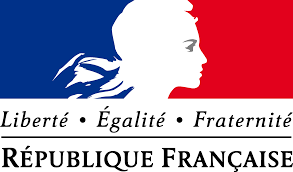 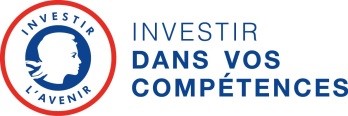 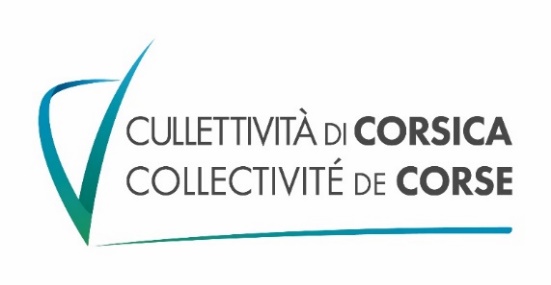 Veuillez indiquer le ou les contributeur(s) au projet(1/2 page au maximum)Veuillez indiquer le ou les contributeur(s) au projet(1/2 page au maximum)Nom/raison sociale du porteur de projetNom/Raison sociale :Adresse :Contact (courriel/téléphone) :Le cas échéant : nom(s) et formes(s) juridique(s) des structures partenairesNom/Raison sociale :Adresse :Contact (courriel/téléphone) :Raisons et apports de l’alliance dans le cadre du projet :Quel est votre diagnostic sur le territoire considéré(1 page au maximum)Quel est votre diagnostic sur le territoire considéré(1 page au maximum)Votre compréhension du contexte et des besoins du PRIC CorseTerritoire considéré par le projetVotre diagnostic du territoire considéré et carences constatéesDécrivez de façon succincte votre projet (objectifs, contenus, etc.).Expliquez comment il répond aux problématiques à l’origine de l’appel à projets de la Collectivité de Corse(2 pages au maximum)Décrivez de façon succincte votre projet (objectifs, contenus, etc.).Expliquez comment il répond aux problématiques à l’origine de l’appel à projets de la Collectivité de Corse(2 pages au maximum)Décrivez de façon succincte votre projet (objectifs, contenus, etc.).Expliquez comment il répond aux problématiques à l’origine de l’appel à projets de la Collectivité de Corse(2 pages au maximum)Décrivez de façon succincte votre projet (objectifs, contenus, etc.).Expliquez comment il répond aux problématiques à l’origine de l’appel à projets de la Collectivité de Corse(2 pages au maximum)Décrivez de façon succincte votre projet (objectifs, contenus, etc.).Expliquez comment il répond aux problématiques à l’origine de l’appel à projets de la Collectivité de Corse(2 pages au maximum)Intitulé du projetIntitulé du projetProblématique identifiéeProblématique identifiéeObjet du projet(1 page maximum)Objet du projet(1 page maximum)Description du projet et de ses objectifs qualitatifs et quantitatifs en termes de résultats, de son caractère innovant justifiant de déroger au cadre de la commande publique et des éléments permettant de répondre aux besoins identifiés dans le diagnostic.Description du projet et de ses objectifs qualitatifs et quantitatifs en termes de résultats, de son caractère innovant justifiant de déroger au cadre de la commande publique et des éléments permettant de répondre aux besoins identifiés dans le diagnostic.Description du projet et de ses objectifs qualitatifs et quantitatifs en termes de résultats, de son caractère innovant justifiant de déroger au cadre de la commande publique et des éléments permettant de répondre aux besoins identifiés dans le diagnostic.Caractéristiques des publics visés(Niveau de formation)……Nombre de bénéficiaires considérés…Territoire(s) cible(s)……Durée prévisionnelle du projet (en mois)… moisBudget prévisionnel total (€)… €… €Montant (€) et taux (%) de l’aide sollicitée auprès de la Collectivité de Corse… €Nature de dépenses envisagéesDépenses de personnelDépenses de personnelDépenses de fonctionnementDépenses d’équipementNature de dépenses envisagéesEx. salaires de X formateursEx. salaires de X formateursÀ expliciterÀ expliciterMontant correspondant à chaque typologie de dépenses (€)… €… €… €… €Nature des recettes envisagées (total)Financements privésFinancements privésSubvention CDCAutres recettes Nature des recettes envisagées (total)… €… €… €… €Financeurs identifiés pour chaque type de recette et montant de la recette …., …. €…., …. €…., …. €…., …. €…., …. €…., …. €…., …. €…., …. €…., …. €Dans quelle mesure, la forme, l’approche, la délivrance, le contenu et la communication de votreprojet sont-ils innovants en comparaison de dispositifs déjà existants sur le territoire corse ?(1 page maximum)